Ålands lagtings beslut om antagande avLandskapslag om upphävande av vissa bestämmelser i landskapslagen om besiktning och registrering av fordon	I enlighet med lagtingets beslut föreskrivs:1 §	Genom denna lag upphävs 10 § g punkten och 17 § i landskapslagen (1993:19) om besiktning och registrering av fordon.2 §	Denna lag träder i kraft den 1 mars 2021.__________________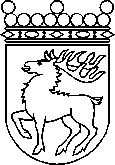 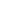 Ålands lagtingBESLUT LTB 6/2021BESLUT LTB 6/2021DatumÄrende2021-01-27LF 9/2020-2021	Mariehamn den 27 januari 2021	Mariehamn den 27 januari 2021Bert Häggblom talmanBert Häggblom talmanKatrin Sjögren  vicetalmanRoger Nordlundvicetalman